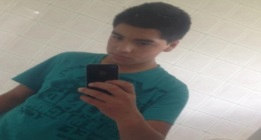 John PabónPresidente                 Crazy                                         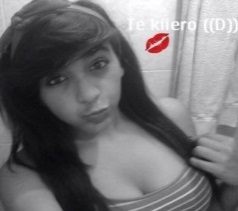 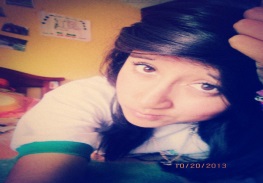 Karla Villarreal	Strawberries	Dennis FloresGerente	Secretaria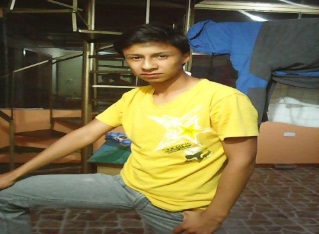 	Wilson Huaca                                                                                 Tesorero	
                                                               Miembros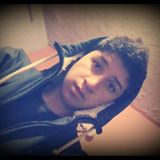 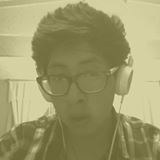 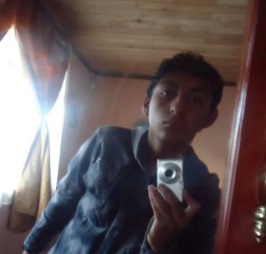 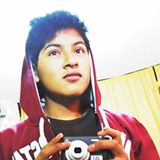 Nicolás Báez                 Kevin Fernández          Carlos Duarte                 Jordan Fuel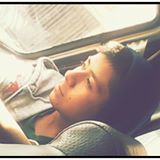 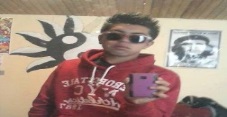 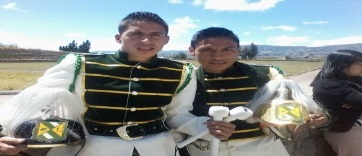 Paúl Piarpuezan                    Daniel Luna              Diego Maldonado